Protokollsanteckning KC6, Kommunstyrelsen 2020-05-25Beslut gällande sommarlovsbusskortenVänsterpartiet beklagar att Västtrafik inte har kunnat tillgodose Borås Stads önskemål om sommarlovsbusskort inom Borås Stad. Det hade varit en bra lösning, som både hade tillgodosett ungas behov av att resa inom kommunen samtidigt som det hade tagit hänsyn till den risk för smittspridning som resor i hela regionen kan innebära. Utifrån rådande förutsättning står Vänsterpartiet bakom Kommunstyrelsens beslut att göra ett års uppehåll i projektet med sommarlovsbusskort och ser fram emot att projektet återupptas nästa sommar. Vi förutsätter att sommarbusskort kommer delas ut till och med sommaren 2023, då Kommunfullmäktiges beslut i årsredovisningen 2018 var att sommarlovsbusskort skulle delas ut i fyra år.För Vänsterpartiet i KommunstyrelsenIda Legnemark och Stefan Lindborg 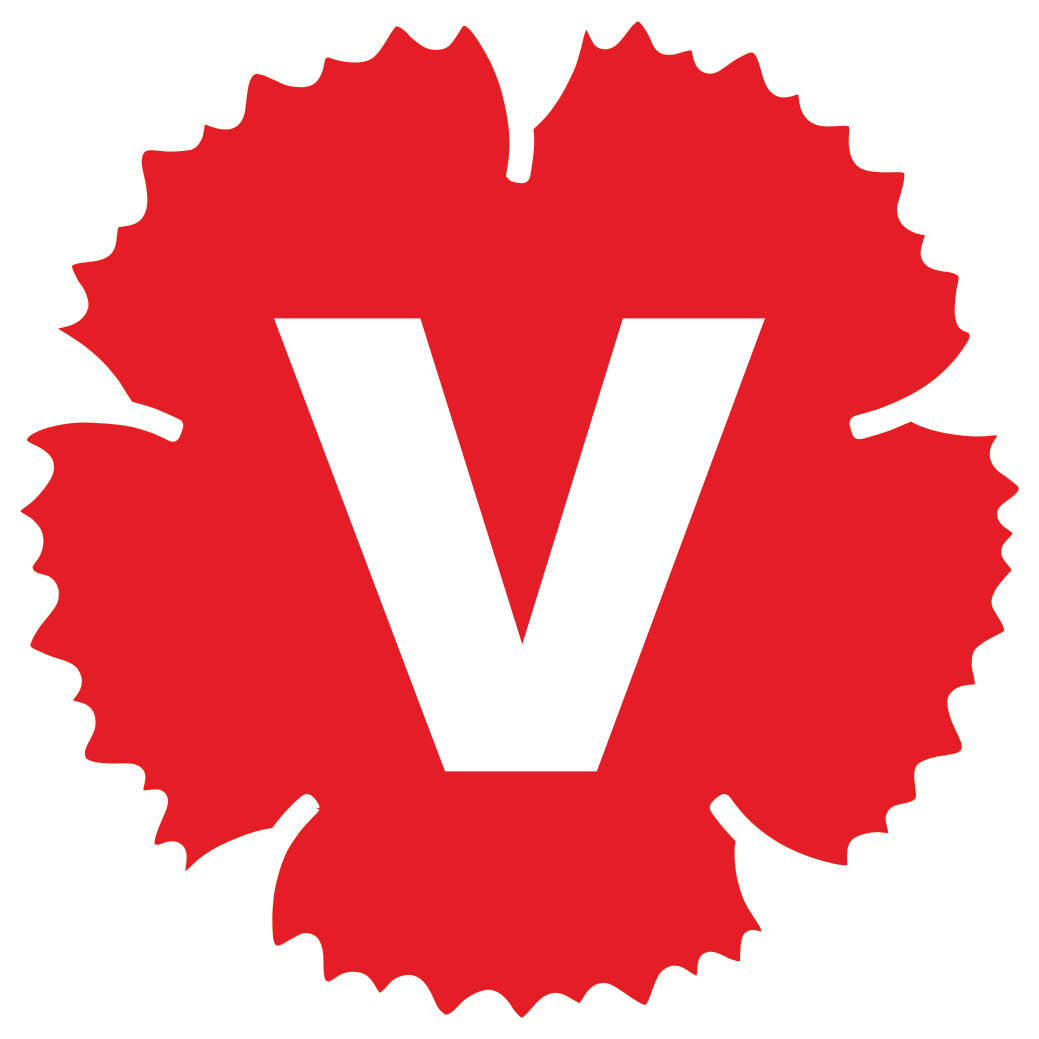 